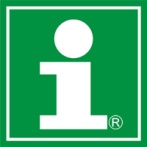 AB reklamní manufaktura s.r.o.Družstevní 18776326 LuhačoviceIČ: 06848974DIČ:CZ06848974Luhačovice 16. 4. 2020Vážená paní Konečná,objednáváme u vás:150 ks triček modrých s logem 200 ks triček bílých s logemS pozdravemTerezie Bartoníčkováreferentka MTICMěstský dům kultury Elektra
Městské turistické a informační centrum 
Masarykova 950
76326 Luhačovice
tel.: 577 133 980
www.luhacovice.czPřevzato osobně dne 16.4.2020: